Всероссийская олимпиада школьников по мировой художественной культуреШкольный этап10 класс2017-2018 учебный годЗадание 1 типаУстановите правильное соответствие (варианты ответов запишите в таблицу):                                 Приведите пример произведений данных искусств, укажите ФИО авторов этих произведений (1б +3 б)Отметьте в таблице знаком «+» принадлежность персоналии к тому или иному виду искусства и напишите одно произведение искусства, автором которого является данная персоналия:                                       Закончите следующие фразы:                                                                                                                               портрет, написанный художником с себя самого - ______________________________________________________рисунок, комически изображающий кого-нибудь или что-нибудь - ________________________________________картина с изображением, так называемой мёртвой природы: цветов, фруктов, битой дичи, рыбы и т.п. - _______рисунок, картина, изображающая природу - ___________________________________________________________изображение какого-либо человека на картине или фотографии - _________________________________________Задание 2 типаПрочитайте текст.Растаял снег, пришла весна, К нам птицы с юга прилетели. Мы очень рады слушать днём Веселый звон и шум капели. Грачи торопятся, спешат Построить свои гнезда, Чтоб в них скорее запищало Их новое потомство. 1.Определите живописное произведение, о котором говорится в тексте.2.Напишите имя, отчество, фамилию автора живописного произведения.3.Назовите художественные средства живописи и поэзии для передачи эмоциональной атмосферы.4.Назовите другие известные произведения этого автора.Задание 3  типаОпределите художественное полотно по фрагменту. Каким музыкальным произведением Вы могли бы проиллюстрировать его?                                                                                                                                       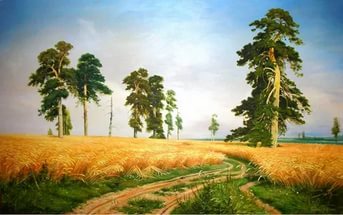 Автор_______________________________Название____________________________Какую часть композиции занимает представленный фрагмент?__________________________________________________________Напишите 5 словосочетаний, которые понадобятся Вам для описания данной картины _____________________________________________________________________________________________________________________________________________________________________________________________________________________________________________________________________Музыкальное произведение (автор и название)___________________________Задание 4 типаВам предлагают создать мультимедийную презентацию на тему: «Золотой век литературы».Опишите слайды, которые Вы бы разместили в данной презентации. Произведения каких видов искусств использовали, назовите произведения и их  авторов Создайте рекламный слоган для вашей презентации.  КЛЮЧЗадание 1 типаЗадание 2 типаКритерии оценки.А. К. Саврасов «Грачи прилетели»и2.За каждую позицию по 2 балла.и 4.За каждую позицию 1 балл.Задание 3 типаИ.И. Шишкин «Рожь»За каждую позицию 2 баллаЗадание 4 типаЗа каждую позицию 2 баллаархитектураискусство пластических и ритмических движений балетискусство, в котором переживания, чувства и идеи выражаются ритмически и интонационно организованными звукамиграфикаискусство создания объёмных художественных произведений путём резьбы, лепки или отливкиживописьискусство изображения драматических произведений на сценемузыкаискусство театрального танца скульптураискусство изображать действительность красками танецстроительное искусство, зодчествотеатрискусство изображать предметы линиями и штрихами, без красок.ПерсоналияЖивописьМузыкаЛитератураПроизведение искусстваБрюллов К.П.Васнецов В.М.Глинка М.И.Левитан И.И.Мусоргский М.П.Лермонтов М.Ю.Римский-Корсаков Н.А.Суриков В.И.Чайковский П.И.Шишкин И.И.12345678gehfbcadПетр Ильич Чайковский«Времена года» ПерсоналияЖивописьМузыкаЛитератураПроизведение искусстваБрюллов К.П.+Васнецов В.М.+Глинка М.И.+Левитан И.И.+Мусоргский М.П.+Лермонтов М.Ю.+Римский-Корсаков Н.А.+Суриков В.И.+Чайковский П.И.+Шишкин И.И.+